ATIVIDADE DE INGLÊS - 4º ANO16/08 A 20/08.Catanduvas, August 16th 2021Today is MondayAt the supermarket – No supermercado Faça a atividade 2 da página 11 da apostila – associe os alimentos aos seus ingredientes.Faça a atividade 3 da página 11 - ouça o áudio, marque a opção correta e escreva os valores.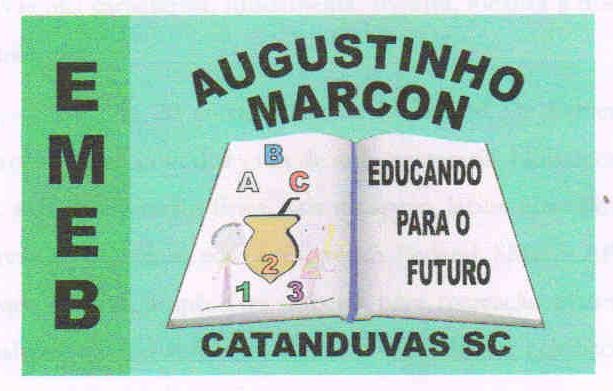 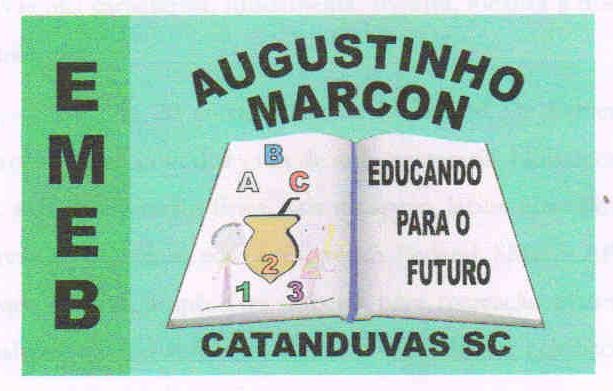 Escola Municipal de Educação Básica Augustinho Marcon. Catanduvas, agosto de 2021.Diretora: Tatiana Bittencourt Menegat.Assessora Técnica Pedagógica: Maristela Apª. Borella Baraúna. Assessora Técnica Administrativa: Margarete Petter Dutra.Professora: Jaqueline Demartini. Aluno:........................................................Disciplina: Inglês